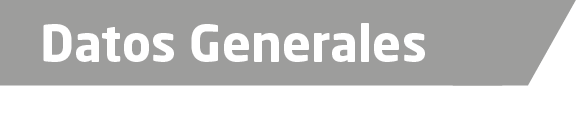 Nombre Matilde Isabel Ceballos HerediaGrado de Escolaridad Licenciada en DerechoCédula Profesional (Licenciatura) 3758362Teléfono de Oficina 228-8-18-58-58Correo Electrónico vdh_derechoshumanos@hotmail.comDatos GeneralesFormación Académica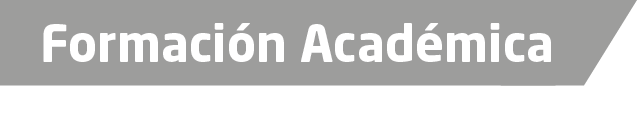 1995-2000Universidad Autónoma de Veracruz “Villa Rica” Estudios de Licenciatura en Derecho.Trayectoria Profesional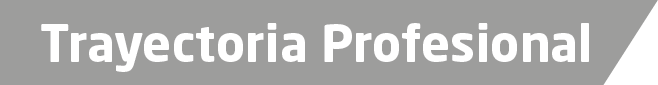 Del 02 de Junio del 2003 al 02 de Febrero del 2004Oficial Secretaria en la Agencia del Ministerio Público Itinerante de Papantla, Veracruz. Del 3 de Febrero del 2004 al 22 de Mayo de 2011Oficial Secretaria en la Agencia del Ministerio Público Itinerante de San Andrés Tuxtla, Veracruz.Del 23 de Mayo del 2011 al 02 de Noviembre del 2015Fiscal Itinerante con sede en San Andrés Tuxtla, Veracruz.Del 03 de Noviembre de 2015, a la fechaFiscal Dictaminador, Adscrita a la Fiscalía  Coordinadora Especializada en Asuntos Indígenas y de Derechos Humanos con sede en Xalapa, Veracruz.Del  24 de Mayo al 24 de Julio de 2016Comisionada en la Fiscalía Itinerante en Orizaba, Veracruz.Del  15 de Agosto al 02 de Septiembre del 2016Fiscal Itinerante en ZongolicaDel 01 al 30 de Noviembre de 2016Comisionada en la Fiscalía Itinerante en Orizaba, Veracruz.Cocimiento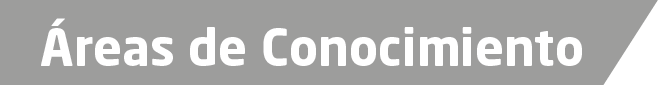 Derecho Penal